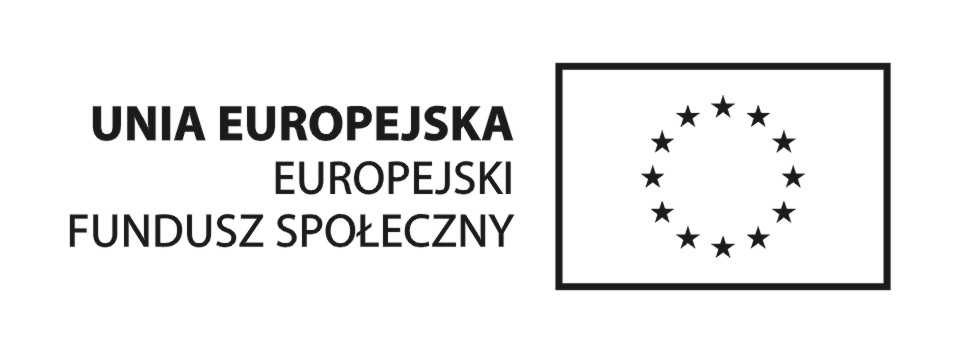 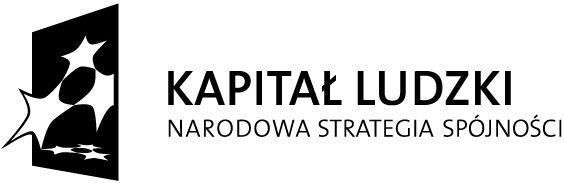 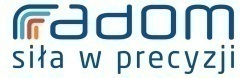 Projekt współfinansowany przez Unię Europejską w ramach Europejskiego Funduszu SpołecznegoFormularz oferty...........................................................................................................................................................................	(nazwa i adres wykonawcy)	REGON ...........................................NIP...................................................tel./fax ………………………………….e-mail …………………………………...								URZĄD MIEJSKI W RADOMIU 								Biuro Zamówień Publicznych								ul. Jana Kilińskiego 30								26-610 RadomOferta W nawiązaniu do ogłoszenia o przetargu nieograniczonym o wartości szacunkowej przekraczającej wyrażoną w złotych równowartość kwoty 200.000 euro.Oferujemy wykonanie przedmiotu zamówienia, zgodnie z wymaganiami specyfikacji istotnych warunków zamówienia za wynagrodzeniem ryczałtowym w następującej wysokości:UWAGA! NALEŻY WYKREŚLIĆ TE CZĘŚCI NA KTÓRE NIE ZOSTAŁA ZŁOŻONA OFERTAdla pierwszej części zamówienia*: podręczniki i literatura metodyczna dla PSP nr 1 
w Radomiu:	wartość brutto: ……………………………… słownie: ……………………………………………….	……………………………………………………………………………………………………………..dla drugiej części zamówienia*: podręczniki i literatura metodyczna dla PSP nr 2 
w Radomiu:	wartość brutto: ……………………………… słownie: …….…………………………………………	……………………………………………………………………………………………………………..dla trzeciej części zamówienia*: podręczniki i literatura metodyczna dla PSP nr 4 
w Radomiu:		wartość brutto: ……………………………… słownie:. ………………………………………………	……………………………………………………………………………………………………………….dla czwartej części zamówienia*: podręczniki i literatura metodyczna dla PSP nr 6 
w Radomiu:		wartość brutto: ……………………………… słownie: ……………………………………………….	……………………………………………………………………………………………………………….dla piątej części zamówienia*: podręczniki i literatura metodyczna dla PSP nr 17 
w Radomiu:		wartość brutto: ……………………………… słownie: ……………………………………………….	……………………………………………………………………………………………………………….dla szóstej części zamówienia*: podręczniki i literatura metodyczna dla PSP nr 18 
w Radomiu:		wartość brutto: ……………………………… słownie: ……………………………………………….	……………………………………………………………………………………………………………….dla siódmej części zamówienia*: podręczniki i literatura metodyczna dla PSP nr 24 
w Radomiu:		wartość brutto: ……………………………… słownie: ……………………………………………….	……………………………………………………………………………………………………………….dla ósmej części zamówienia*: podręczniki i literatura metodyczna dla PSP nr 26 
w Radomiu:		wartość brutto: ……………………………… słownie: ……………………………………………….	……………………………………………………………………………………………………………….dla dziewiątej części zamówienia*: podręczniki i literatura metodyczna dla PSP nr 28 
w Radomiu:		wartość brutto: ……………………………… słownie: ……………………………………………….	……………………………………………………………………………………………………………….dla dziesiątej części zamówienia*: podręczniki i literatura metodyczna dla PSP nr 29 
w Radomiu:		wartość brutto: ……………………………… słownie: ……………………………………………….	……………………………………………………………………………………………………………….dla jedenastej części zamówienia*: podręczniki i literatura metodyczna dla PSP nr 32 
w Radomiu:		wartość brutto: ……………………………... słownie: ………………………………………………..	……………………………………………………………………………………………………………….dla dwunastej części zamówienia*: podręczniki i literatura metodyczna dla PSP nr 33 
w Radomiu:		wartość brutto: ……………………………… słownie: ……………………………………………….	……………………………………………………………………………………………………………….dla trzynastej części zamówienia*: podręczniki i literatura metodyczna dla PSP nr 34 
w Radomiu:		wartość brutto: ……………………………… słownie: ……………………………………………….	……………………………………………………………………………………………………………….dla czternastej części zamówienia*: podręczniki i literatura metodyczna dla ZS nr 1
w Radomiu:	wartość brutto: ……………………………… słownie: ……………………………………………….	……………………………………………………………………………………………………………..dla piętnastej części zamówienia*: podręczniki i literatura metodyczna dla PSP nr 1 
w Radomiu:		wartość brutto: ……………………………... słownie: .………………………………………………	……………………………………………………………………………………………………………….dla szesnastej części zamówienia*: podręczniki i literatura metodyczna dla PSP nr 2 
w Radomiu:		wartość brutto: ……………………………. słownie: …………………………………………………	……………………………………………………………………………………………………………….dla siedemnastej części zamówienia*: podręczniki i literatura metodyczna dla PSP nr 4 
w Radomiu:		wartość brutto: …………………………… słownie: ………………………………………………….	……………………………………………………………………………………………………………….dla osiemnastej części zamówienia*: podręczniki i literatura metodyczna dla PSP nr 6 
w Radomiu:		wartość brutto: …………………………… słownie: ………………………………………………….	……………………………………………………………………………………………………………….dla dziewiętnastej części zamówienia*: podręczniki i literatura metodyczna dla PSP nr 15 
w Radomiu:		wartość brutto: …………………………… słownie: ………………………………………………….	……………………………………………………………………………………………………………….dla dwudziestej części zamówienia*: podręczniki i literatura metodyczna dla PSP nr 17 
w Radomiu:		wartość brutto: …………………………… słownie: ………………………………………………….	……………………………………………………………………………………………………………….dla dwudziestej pierwszej części zamówienia*: podręczniki i literatura metodyczna dla 
PSP nr 18 (Zespół Szkolno- Przedszkolny nr 1) w Radomiu:		wartość brutto: …………………………… słownie: ………………………………………………….	……………………………………………………………………………………………………………….dla dwudziestej drugiej części zamówienia*: podręczniki i literatura metodyczna dla 
PSP nr 24 w Radomiu:		wartość brutto: …………………………… słownie: ………………………………………………….	……………………………………………………………………………………………………………….dla dwudziestej trzeciej części zamówienia*: podręczniki i literatura metodyczna dla 
PSP nr 26 w Radomiu:		wartość brutto: …………………………… słownie: ………………………………………………….	……………………………………………………………………………………………………………….dla dwudziestej czwartej części zamówienia*: podręczniki i literatura metodyczna dla 
PSP nr 28 w Radomiu:		wartość brutto: …………………………… słownie: ………………………………………………….	……………………………………………………………………………………………………………….dla dwudziestej piątej części zamówienia*: podręczniki i literatura metodyczna dla 
PSP nr 29 w Radomiu:		wartość brutto: …………………………… słownie: ………………………………………………….	……………………………………………………………………………………………………………….dla dwudziestej szóstej części zamówienia*: podręczniki i literatura metodyczna dla 
PSP nr 31 w Radomiu:		wartość brutto: …………………………… słownie: ………………………………………………….	……………………………………………………………………………………………………………….dla dwudziestej siódmej części zamówienia*: podręczniki i literatura metodyczna dla
 PSP nr 32 w Radomiu:		wartość brutto: ……………………………słownie: …………………………………………………..	……………………………………………………………………………………………………………….dla dwudziestej ósmej części zamówienia*: podręczniki i literatura metodyczna dla 
PSP nr 33 w Radomiu:		wartość brutto: …………………………… słownie: ………………………………………………….	……………………………………………………………………………………………………………….dla dwudziestej dziewiątej części zamówienia*:  podręczniki i literatura metodyczna dla PSP nr 34 w Radomiu:		wartość brutto: …………………………… słownie: ………………………………………………..………………………………………………..…dla trzydziestej części zamówienia*: podręczniki i literatura metodyczna dla 
ZS nr 1 w Radomiu:		wartość brutto: …………………………… słownie: ………………………………………………….	……………………………………………………………………………………………………………….dla trzydziestej pierwszej części zamówienia*: podręczniki i literatura metodyczna dla 
ZS nr 2 w Radomiu:		wartość brutto: ……………………………słownie: …………………………………………………..	……………………………………………………………………………………………………………….Termin realizacji przedmiotu zamówienia: dla wszystkich część zamówienia: 21 dni od dnia podpisania umowy.Uważamy się za związanych niniejszą ofertą przez okres 60 dni. Bieg terminu rozpoczyna się wraz 
z upływem terminu składania ofert.Wadium w kwocie:pierwsza część zamówienia: 50,00 zł (słownie: pięćdziesiąt złotych),zostało uiszczone 
w dniu …………………………… w formie ………………………………..………….*)druga część zamówienia: 150,00 zł (słownie: sto pięćdziesiąt złotych), zostało uiszczone 
w dniu ……………………..……… w formie …………………………………………….*)trzecia część zamówienia: 70,00 zł (słownie: siedemdziesiąt złotych), zostało uiszczone 
w dniu ………………………...……… w formie …………………….…………………….*)czwarta część zamówienia: 90,00 zł (słownie: dziewięćdziesiąt złotych), zostało uiszczone 
w dniu ………………………… w formie …………………………………………….*)piąta część zamówienia: 40,00 zł (słownie: czterdzieści złotych), zostało uiszczone 
w dniu …………………..………… w formie ……………………………………………….*)szósta część zamówienia: 100,00 zł (słownie: sto złotych), zostało uiszczone w dniu ………………………..…… w formie …………………………………………..…….*)siódma część zamówienia: 300,00 zł (słownie: trzysta złotych), zostało uiszczone w dniu ………………………..…… w formie ……………………………….…………….*)ósma część zamówienia: 20,00 zł (słownie: dwadzieścia złotych), zostało uiszczone w dniu ……………………………… w formie ………………………………..…………….*)dziewiąta część zamówienia: 40,00 zł (słownie: czterdzieści złotych), zostało uiszczone 
w dniu ……………………..…… w formie …………………………………………….*)dziesiąta część zamówienia: 350,00 zł (słownie: trzysta pięćdziesiąt złotych), zostało uiszczone w dniu …………………….……… w formie ……………………………….…………….*)jedenasta część zamówienia: 	60,00 zł (słownie: sześćdziesiąt złotych), zostało uiszczone w dniu …………………………… w formie ……………………………….…………….*)dwunasta część zamówienia: 70,00 zł (słownie: siedemdziesiąt złotych), zostało uiszczone w dniu ………………………..… w formie …………………………………………….*)trzynasta część zamówienia: 50,00 zł (słownie: pięćdziesiąt złotych), zostało uiszczone 
w dniu …………………….……… w formie ……………………………………..……….*)czternasta część zamówienia: 260,00 zł (słownie: dwieście sześćdziesiąt złotych), zostało uiszczone w dniu ……………………..… w formie …………………………………………….*)piętnasta część zamówienia: 310,00 zł (słownie: trzysta dziesięć złotych), zostało uiszczone w dniu ………………………….… w formie ………………………………………….*)szesnasta część zamówienia: 100,00 zł (słownie: sto złotych), zostało uiszczone 
w dniu …………………………… w formie …………………………………………….*)siedemnasta część zamówienia: 40,00 zł (słownie: czterdzieści złotych), zostało uiszczone 
w dniu …………………………… w formie …………………………………………….*)osiemnasta część zamówienia: 50,00 zł (słownie: pięćdziesiąt złotych), zostało uiszczone 
w dniu …………………..………… w formie …………………………………………….*)dziewiętnasta część zamówienia: 130,00 zł (słownie: sto trzydzieści złotych), zostało uiszczone w dniu ……………………….…… w formie ………………………………..………….*)dwudziesta część zamówienia: 250,00 zł (słownie: dwieście pięćdziesiąt złotych), zostało uiszczone w dniu ……………………..…… w formie …………………………………………….*)dwudziesta pierwsza część zamówienia: 300,00 zł (słownie: trzysta złotych), zostało uiszczone w dniu …………..……….…… w formie ………………………………….………….*)dwudziesta druga część zamówienia: 1 000,00 zł (słownie: jeden tysiąc  złotych), zostało uiszczone w dniu …………..……….…… w formie ………………………………….………….*)dwudziesta trzecia część zamówienia: 280,00 zł (słownie: dwieście osiemdziesiąt złotych), zostało uiszczone w dniu …………..……….…… w formie …………………………….………….*)dwudziesta czwarta część zamówienia: 160,00 zł (słownie: sto sześćdziesiąt złotych), zostało uiszczone w dniu …………..……….…… w formie …………………………….………….*)dwudziesta piąta część zamówienia: 330,00 zł (słownie: trzysta trzydzieści złotych), zostało uiszczone w dniu …………..……….…… w formie ………………………………….………….*)dwudziesta szósta część zamówienia: 310,00 zł (słownie: trzysta dziesięć złotych), zostało uiszczone w dniu …………..……….…… w formie ………………………………….………….*)dwudziesta siódma część zamówienia: 160,00 zł (słownie: sto sześćdziesiąt złotych), zostało uiszczone w dniu …………..……….…… w formie …………………………….………….*)dwudziesta ósma część zamówienia: 160,00 zł (słownie: sto sześćdziesiąt złotych), zostało uiszczone w dniu …………..……….…… w formie ………………………………….………….*)dwudziesta dziewiąta część zamówienia: 240,00 zł (słownie: dwieście czterdzieści złotych), zostało uiszczone w dniu …………..……….…… w formie ..……………….………….*)trzydziesta część zamówienia: 90,00 zł (słownie: dziewięćdziesiąt złotych), zostało uiszczone w dniu …………..……….…… w formie ………………………………….………….*)trzydziesta pierwsza część zamówienia: 60,00 zł (słownie: sześćdziesiąt złotych), zostało uiszczone w dniu …………..……….…… w formie ………………………………….………….*)Dokument potwierdzający wniesienie wadium załączamy do oferty. Wadium wpłacone w pieniądzu prosimy zwrócić na rachunek bankowy:…………………………………………………………………………………………………………………Powierzamy podwykonawcom wykonanie następującego zakresu prac (w przypadku nie  powierzenia puste miejsce zaleca się wykreślić):…………………………………………………………………………………………………………………...Wzór umowy, stanowiący załącznik nr 32 do specyfikacji istotnych warunków zamówienia, został przez nas zaakceptowany i w przypadku wybrania naszej oferty zobowiązujemy się do zawarcia umowy na warunkach określonych we wzorze, w miejscu i terminie wskazanym przez zamawiającego.W przypadku odstąpienia przez nas od zawarcia umowy nie będziemy rościć pretensji do  wpłaconego wadium.Nie będziemy rościć pretensji w przypadku zatrzymania przez Zamawiającego wadium wraz 
z odsetkami, jeżeli w odpowiedzi na wezwanie, o którym mowa w art. 26 ust. 3 ustawy Pzp, nie złożymy dokumentów lub oświadczeń, o których mowa w art. 25 ust. 1, lub pełnomocnictw.Zostaliśmy poinformowani, że możemy, zgodnie z art. 8 ust. 3 ustawy z dnia 29 stycznia 2004r. – Prawo zamówień publicznych, wydzielić z oferty informacje stanowiące tajemnicę przedsiębiorstwa w rozumieniu przepisów o zwalczaniu nieuczciwej konkurencji i zastrzec w odniesieniu do tych informacji, aby nie były one udostępniane podmiotom innym niż zamawiający.Data:........................................................       												           ..……...............................................................                   (Podpis i pieczęć  wykonawcy/osoby uprawnionej do reprezentowania wykonawcy)*) niepotrzebne skreślićProjekt współfinansowany przez Unię Europejską w ramach Europejskiego Funduszu Społecznego				Załącznik nr 1 do oferty............................................................   ............................................................……………………………………………. (nazwa i adres wykonawcy)OŚWIADCZENIEZgodnie z art. 22 ust. 1 ustawy z dnia 29 stycznia 2004r. Prawo zamówień publicznych (tekst jednolity Dz. U. z 2013r., poz. 907), składając ofertę, w imieniu reprezentowanej przeze mnie (nas) firmy oświadczam (oświadczamy), że:Posiadam (posiadamy) uprawnienia do wykonywania określonej działalności lub czynności, jeżeli ustawy nakładają obowiązek posiadania takich uprawnień.Posiadam (posiadamy) wiedzę i doświadczenie.Dysponuję (dysponujemy) odpowiednim potencjałem technicznym oraz osobami zdolnymi do wykonania zamówienia.Znajduję się (znajdujemy się) w sytuacji ekonomicznej i finansowej zapewniającej wykonanie zamówienia.Data:........................................................       											   ..……...............................................................                   (Podpis i pieczęć  wykonawcy/osoby uprawnionej do reprezentowania wykonawcy)Projekt współfinansowany przez Unię Europejską w ramach Europejskiego Funduszu SpołecznegoZałącznik nr 2 do oferty............................................................ ........................................................................................................................  (Nazwa i adres wykonawcy)OŚWIADCZENIEZgodnie z art. 26 ust. 2a ustawy z dnia 29 stycznia 2004 r. Prawo zamówień publicznych (tekst jednolity Dz. U. z 2013r., poz. 907.) składając ofertę w przetargu, w imieniu reprezentowanej przeze mnie (nas) firmy oświadczam (oświadczamy), że nie zaistniała wobec mnie (nas) podstawa do wykluczenia, o której mowa w art. 24 ust 1 ustawy Prawo zamówień publicznych.Data:........................................................       											   ..……...............................................................                   (Podpis i pieczęć  wykonawcy/osoby uprawnionej do reprezentowania wykonawcy)Projekt współfinansowany przez Unię Europejską w ramach Europejskiego Funduszu SpołecznegoZałącznik nr 9 do oferty..................................................................................................................…………………………………………..  (nazwa i adres wykonawcy)OŚWIADCZENIE o przynależności do grupy kapitałowej*Zgodnie z art. 26 ust. 2d ustawy z dnia 29 stycznia 2004 r. Prawo zamówień publicznych (tekst jednolity Dz. U. z 2013r., poz. 907) składając ofertę w przetargu, w imieniu reprezentowanej przeze mnie (nas) firmy, w związku z przynależnością do grupy kapitałowej, 
w rozumieniu ustawy z dnia 16 lutego 2007 r. o ochronie konkurencji i konsumentów (Dz. U. Nr 50, 
poz. 331, z późn. zm.), przedkładam listę podmiotów należących do tej samej grupy kapitałowej. Data:........................................................       											   ..……...............................................................                   (Podpis i pieczęć  wykonawcy/osoby uprawnionej do reprezentowania wykonawcy)* UWAGA! Wykonawcy, którzy należą do grupy kapitałowej nie składają oświadczenia o braku przynależności do grupy kapitałowej, tj. załącznika nr 10 do oferty.Projekt współfinansowany przez Unię Europejską w ramach Europejskiego Funduszu SpołecznegoZałącznik nr 10 do oferty................................................................................................................………………………………………….  (nazwa i adres wykonawcy)OŚWIADCZENIE o braku przynależności do grupy kapitałowej*Zgodnie z art. 26 ust. 2d ustawy z dnia 29 stycznia 2004 r. Prawo zamówień publicznych (tekst jednolity Dz. U. z 2013r., poz. 907) składając ofertę w przetargu, w imieniu reprezentowanej przeze mnie (nas) firmy oświadczam (oświadczamy), że nie należę do grupy kapitałowej, 
w rozumieniu ustawy z dnia 16 lutego 2007 r. o ochronie konkurencji i konsumentów 
(Dz. U. Nr 50, poz. 331, z późn. zm.). Data:........................................................       											   ..……...............................................................                   (Podpis i pieczęć  wykonawcy/osoby uprawnionej do reprezentowania wykonawcy)*UWAGA! Wykonawcy, którzy nie należą do grupy kapitałowej nie składają oświadczenia 
o przynależności do grupy kapitałowej, tj. załącznika nr 9 do oferty.  Lp.Członek grupy kapitałowej (nazwa, adres)